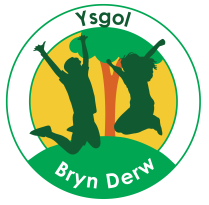 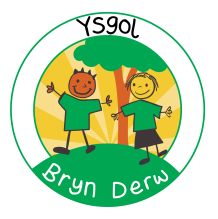 YSGOL BRYN DERWGOVERNORSANNUAL REPORT TO PARENTS2020-21FULL REPORT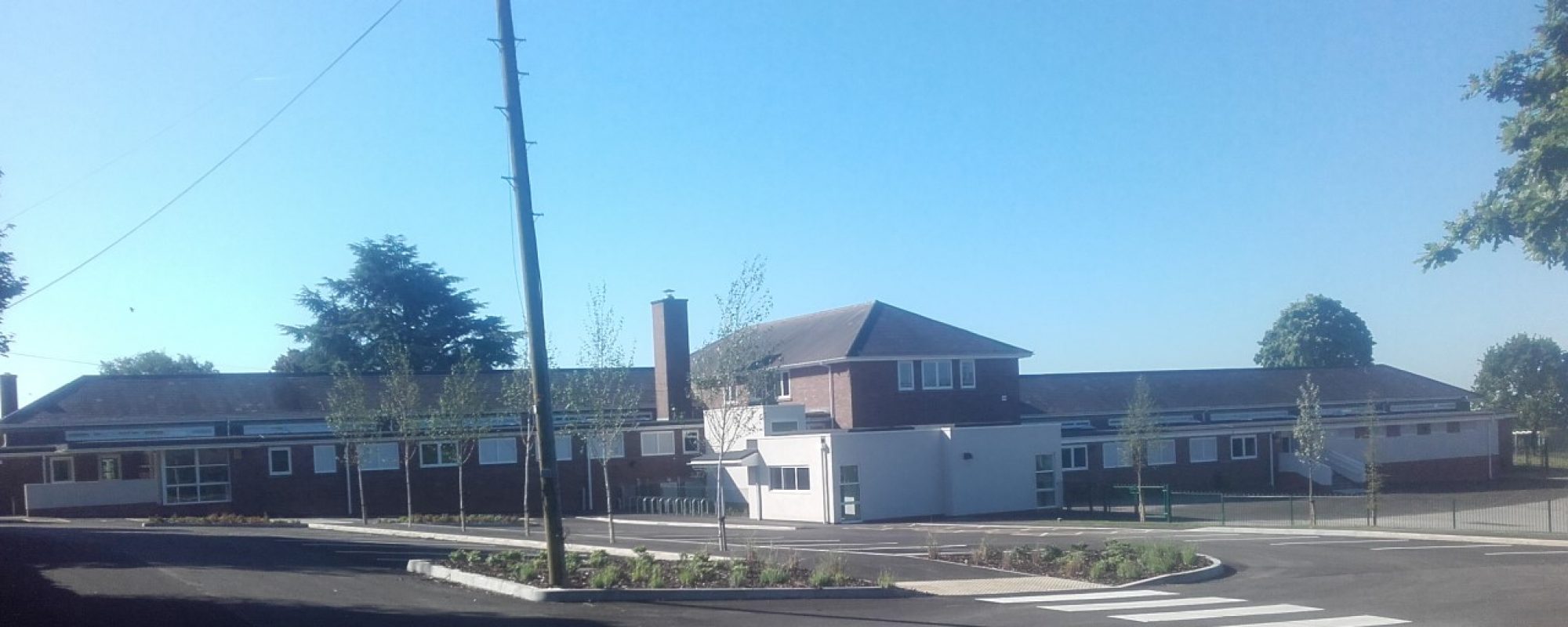 YSGOL BRYN DERWMELFORT ROADNEWPORTNP20 3FQ01633 414988ysgol.brynderw@newportschools.wales@YsgolBrynDerw17Dear Parents/CarersThis Annual Report for parents of Ysgol Bryn Derw will provide you with information about yet another extraordinary year in the life of the school.The conscientious, talented staff have continued to adapt to the circumstances and have provided support and learning opportunities for all learners throughout the COVID pandemic, both in the school building and at home. The whole school staff have risen to the many challenges that lockdown and the pandemic has posed and continue to do so to ensure that Ysgol Bryn Derw continues to be a happy and safe place for all learners.  Our committed Governing Body has continued to work both as a full Governing Body and two sub-committees, meeting on a Wednesday evening every half term. Virtual meetings have worked well and all Governing Body business continues as normal. The Governing Body discuss a broad range of issues at each meeting and provide effective and appropriate scrutiny of the decisions made. I would like to thank all my Governor colleagues for the time and expertise they have given to the school this year, and continue to provide, both in and outside of meetings.We continue to enhance and improve the buildings and facilities for all learners across the school, all of which you will have read about in various school communications throughout the year. The refurbished annexe building, outside classroom areas and school grounds continue to be developed to provide learners with enjoyable, useful and important new experiences for many years ahead.Working together has been an essential element throughout the pandemic and I would like to thank all parents, grandparents, family and carers for your continued support and involvement.  Best Wishes,Paula HalsallChair of GovernorsYSGOL BRYN DERW – GOVERNORS ANNUAL REPORT TO PARENTS 2019-20(& B.)This is the fourth Governors Annual Report to Parents.  No petition for an annual parents’ meeting with Governors was received during the year, and so no meeting was held under Section 94 of the School Standards and Organisation (Wales) Act 2013. The Governing Body consisted of:If you wish to contact the Governing Body, the relevant contact details are:Chair of Governors Paula HalsallC/o Ysgol Bryn Derw, Melfort Road, Newport, NP20 3FQClerk to the Governing BodyClare WilliamsC/o Ysgol Bryn Derw, Melfort Road, Newport, NP20 3FQThere are two current vacancies for Parent Governors and nomination forms are currently in circulation.Section 52 Statement:The total funding received in 2019-20 was £1,834,138, made up of a £1,576,272 budget share allocated by NCC, and £257,866 in additional NCC funding for increased pupil numbers. Welsh Government grants, donations from parents and businesses, and income from training courses and lettings. The budget was spent as follows:Approximately 83% of the budget was spent on staffing costs. Approximately 4% of the budget was spent on supply staff to cover long-term vacancies, ad hoc staff sickness, and planned staff absences due to training courses. Just over 2% of the budget  was spent on supplying the school with the required furniture and equipment, general classroom and stationery supplies, ICT equipment (such as laptops, iPads, iPods and some required ICT licences), and photocopier charges. Approximately 7% of the budget was spent on premises related costs, including: repairs and general maintenance; insurance and required licences; cleaning and hygiene supplies; improvements to the security system; work carried out by Newport Norse to improve our environment. Approximately 1% of the budget was spent on energy costs. Approximately 1% of the budget was spent on staff training (e.g. PECS, Intensive Interaction). Just over 1% of the budget was allocated to required Service Level Agreements with Newport City Council (e.g. Finance, HR, Legal Services, and Health and Safety).  A 13.48% surplus (£212,448) was carried forward to undertake improvement projects delayed by the second lockdown, to accommodate rising pupil numbers and associated staffing and equipment costs in 2021-22.We did not receive any gifts in 2018-19 (aside from monetary donations listed above). No travel and subsistence claims were made by members of the Governing Body in 2020-21.There were two Year 11 pupil in 2020-1, and both pupils stayed at Ysgol Bryn Derw.The school has links with the Community which have brought considerable benefits to pupils and helped them to develop their communication, interaction and independence, whilst COVID restrictions have limited access we have sought to maintain links. Previous links have included:Visits to local Baptist ChurchVisit from Fire ServiceVisits from professional partners including Speech and Language Therapists, Occupational Therapists, Learning Disability Nurses, Educational Psychologists, Counsellors and Music TherapistsVisits from Keep Wales TidyShopping at Local Shops, TescoVisits to Stelvio Park & Serennu ParkGaer Primary School for inclusive partnershipsParticipation in a Dance FestivalVisits to Theatre and CinemaVisit to St Fagan’s MuseumLeckwith Stadium for ‘Welsh Sports Association For People With Learning Disabilities’ Athletics competitionsEntry to Welsh Schools Heritage Initiative competitionSpytty Park for Tennis taster sessionsRisca Leisure Centre & NISV for swimmingRaising funds for charities including Children in Need and Macmillan Coffee Morning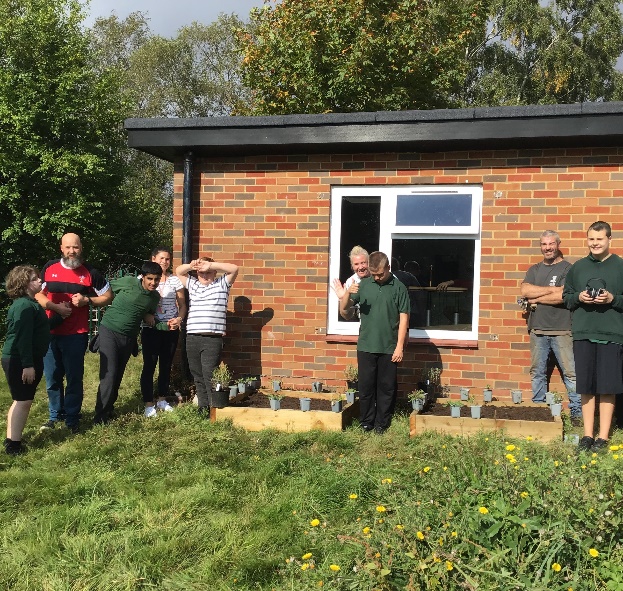 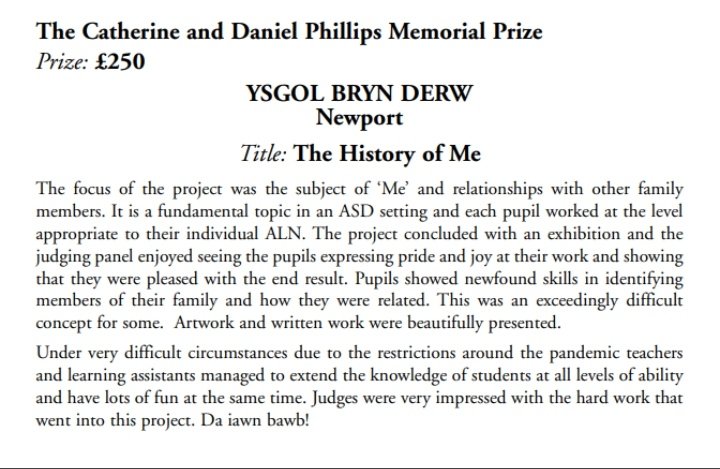 Targets for attendance for 2021-22 have been set:The key foci of the School Development Plan for 2021-22 have been agreed and are:1. Maintain outcomes for vulnerable groups, raise progress in Language & Literacy and ensure all 16-19 aged pupils access awards at appropriate levels	2. Maintain and enhance strong levels of pupil wellbeing, embedding new Engagement Profile mechanism	3. Continue to strengthen curriculum planning to meet the needs of pupils as they move through the school, and improve consistency of class-based enhanced provision 	4. Embed recently appointed intervention roles to maximise impact upon key areas of challenge for pupils and families	5. Ensure Kimberley building is staffed, resourced and equipped to an equivalent standard to main site and provides high quality bespoke provision for Foundation Phase learnersPhysical Education is an important aspect of the curriculum and experience for all pupils. PE and sporting activities are designed to develop the following:Improved Fine and Gross Motor SkillsIncreased self-confidence and self-esteemImproved skills in listening and following instructionsPositive attitudes to health and exerciseMature approaches to competition and to winning and losing All pupils participate in specially designed PE lessons every week. Relevant pupils have access to Rebound Therapy with specially trained staff each week. Due to the lockdown we were unable to hold a full sports day in 2020-21, however a week of activities was held in July in class groups. We were unable to attend swimming lessons or the heats and finals with the Welsh Sports Association for People with Learning Difficulties, and the Dance Festival at Penycwm School was also postponed.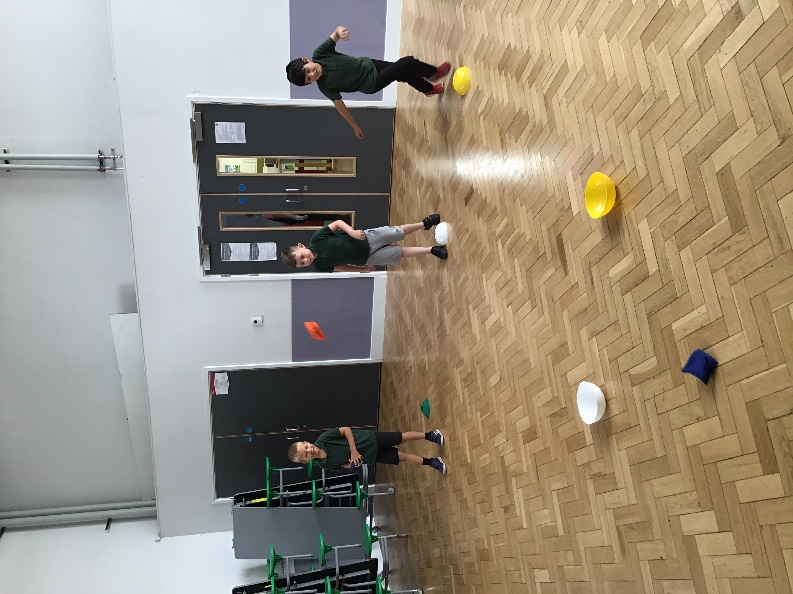 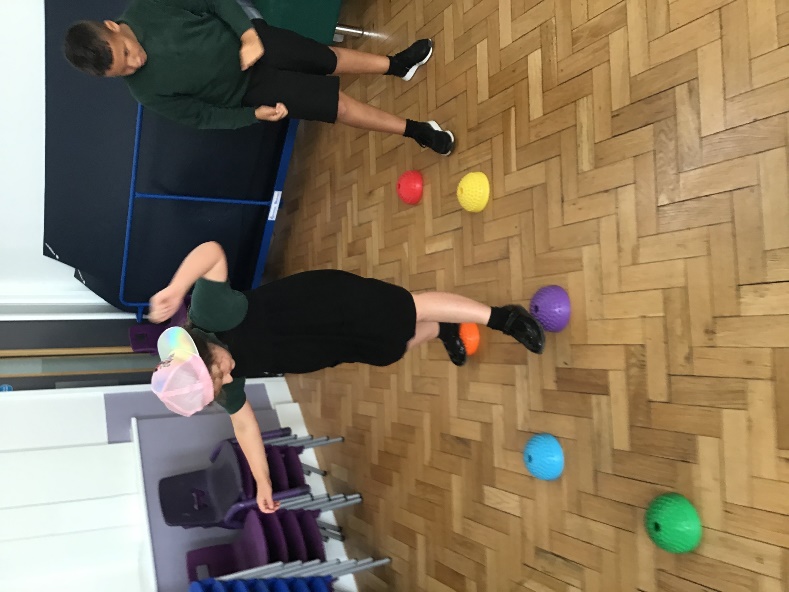 The following policies were adopted by the Governing Body in 2020-21, and are available on the school website (www.ysgolbrynderw.co.uk):     Supporting Learners with Healthcare NeedsAnti-bullyingComplaintsTeaching & Learning Policy Whole School Curriculum  Traffic Management Positive Touch Charging for School Activities Sex and Relationships Education Relationships PolicyThe pupils arrive at Ysgol Bryn Derw, either with families or on Local Authority Transport accompanied by experienced escorts, by 8.55am. They proceed, or are taken by school staff to their classrooms where their teachers are in the classrooms ready to receive them. After the pupils have all been taken to their classrooms, the structure for each school day is as follows: -9.00		Registration	9.05		Lessons commence	10.30		Break	10.45		Lessons continue	12.00		Lunch	1.00		Lessons continue	3.15		End of School Day	(Pupils transported home – families or Local Authority Transport)The term dates set by Newport City Council are as follows:May Bank Holiday will be on Monday 2nd May 2022Closure in lieu of the Queen’s Platinum Jubilee Bank Holiday will be on Friday 27th May 2022Additional school closure dates:Autumn term INSET days: Thursday 2nd September 2021 – Core SafeguardingFriday 3rd September 2021 – Core SafeguardingMonday 6th September 2021 – Person Centred PlanningSpring term INSET days:Tuesday 4th January 2022 – Engagement & CommunicationSummer term INSET days: Monday 25th April 2022 – Curriculum for Wales (Inc Gina Davies Institute)Friday 22nd July 2022 – Outdoor Learning & Continuous ProvisionThe school prospectus can be found in the following location http://ysgolbrynderw.co.uk/wp-content/uploads/2019/11/Prospectus-August-2019.pdfThe School is committed to providing access to a broad curriculum for all of our pupils. Alongside this we recognise that the curriculum must be relevant to pupils’ individual needs and there must be in-built flexibility in order to ensure continued relevance for all pupils at the various stages of their time at Ysgol Bryn Derw. This will mean that not all of our pupils will experience all aspects of the curriculum all of the time, but rather that a balance in the whole curriculum will be reflected in pupils’ individual experiences according to the various age related stages of their school life. Balance across the curriculum will also be dictated by the diverse and complex individual needs of our pupils. We recognise that our pupils benefit from a wide variety of sensory activities and the many forms of therapy which are offered to them and that some of our pupils with very challenging behaviours will need an even greater degree of flexibility in their learning and social programmes.In 2020-21 pupil numbers grew from 69 to 73All of our pupils where appropriate, have access to the full range of subjects in the National Curriculum Framework appropriate to their age provided in a way that matches the stage of their development. The teaching experiences/activities provided and accompanying schemes of work reflect the programmes of study from Foundation Phase, KS2 and 3 of the National Curriculum and for KS4 & 5 accredited units and modules.The language of the school is designated as English mediumAll pupils experience Welsh as an additional language and have incidental Welsh opportunities throughout the school day. Pupils experience Welsh at a level appropriate to their academic and communication skills, and incidental opportunities include greetings, praise, days of the week, numbers, colours, body parts and weather. These will typically be used alongside the English term for the same word. The school has a number of fluent Welsh speaking staff and so is able to offer more sophisticated Welsh language interaction and learning to those who require it. No pupils are dis-applied from any subjects in the National Curriculum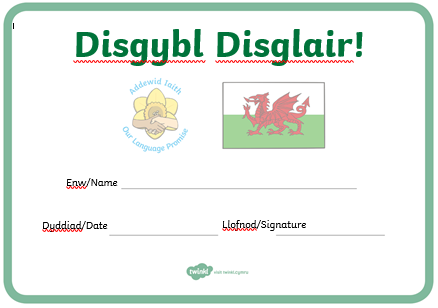 The school has 4 hygiene bathrooms (2 per corridor in the main building) with changing beds, toilets and showers. There are also 5 separate sets of toilet cubicles (2 per corridor and 1 in the Annex building). All bathrooms and toilets are cleaned daily by Adapt Commercial Cleaning and checked throughout the day by staff.Healthy eating and drinking is an important aspect of the curriculum and experience of all pupils. The approach of the school to eating and drinking is designed to develop:A broadened dietIncreased awareness of the impact of diet on health and the human bodyImproved decision making skillsPositive attitudes to health and exerciseIncreased independence in eating and drinkingThe School has achieved Level 3 of the Healthy Schools Award. To achieve progress in healthy eating and drinking the school take a ‘whole school/whole day’ approach to the provision of food and drink.The school provide in partnership:Healthy, nutritious, affordable and attractively presented meals in partnership with NCC catering department and Chartwells.Breakfast Clubs, as far as possible, in line with Welsh Government guidance.Encouragement of healthy snacks at break times. An enjoyable eating experience in a quality environment. Encouragement for parents to provide healthy lunch boxes.Fresh water, available to all staff and pupils in classrooms.Display materials within and around the school that promote the positive relationship between food and physical activity.Engagement with pupils, where appropriate, on healthy food and fitness activities (e.g. Fruit Tuck, Healthy Lunchbox etc.)Procurement and menu planning that recognises the importance of purchasing locally, seasonality, and environmental sustainability in partnership with NCC catering department and Chartwells.NameCategory of GovernorEnd of term of officePaula HalsallLocal Authority26/09/21Nathan KethroLocal Authority11/09/22Carmel ConnCommunity15/10/23Emma AndersonCommunity16/10/21Jenna MellonParent (Elected)02/07/23Nikki ChardParent (Elected)09/10/21Gwen VaughanParent (Elected)09/10/21Rebecca ForwardTeacher (Elected)24/09/24Kate DrewStaff (Elected)09/10/21Richard DrewHead Teachern/aYsgol Bryn DerwFinancial Statement for Year Ending 31st March 2021Financial Statement for Year Ending 31st March 2021Financial Statement for Year Ending 31st March 20212019/202020/21OutturnOutturn£Employees£458,039Teachers507,658753,595Support Staff898,19915,593Caretakers26,1290Midday Supervisors00Cleaners0Other Employee Costs38,758Supply Insurance Premium52560,123Agency Staff74,3220Lunch Time Meal Entitlement00Foreign Language Assistants00Exam Invigilators0631Advertising1,2590Interview Expenses01,094Misc Employee Costs966Energy6,888Gas6,4835,680Electricity8,4790Oil032,415Capitation and ICT36,76311,191SCC, EIG and PDG Expenditure0Premises Related3,102Hire of Facilities911573Rates010,542Building Maintenance and Alarm Lines77,0324,108Grounds Maintenance3,8972,255Water3,29321,493Building Cleaning Contract26,3471,360Refuse Collection1,5786,543Miscellaneous Premises17,971Communications53Postage/Fax/Telex248779Telephones0Transport21,631Vehicle Maintenance920Purchase of Vehicles0522Vehicle Hire0668Car Allowance29105Travel Expenses2690Exam Fees0External Courses12,055School Funded Training16,7190Alternative Curriculum Provision00Sixth Form023,323Central Services25,438Income-300Lettings0-5,325Sales Income-2,5990Music Service Income0-650Donations-16,574-1,708Miscellaneous0-11,794Supply-5190Exam Fees0-441Interest-7450Rental Income00EIG00PDG/EYPDG00Energy Compensation00Coaching Fees0-74,591Other Grant and Contributions-237,4290Reserve Transfer00After Schools Club01,398,310Total Net Expenditure1,476,7411,447,323Total Funding1,576,27249,013In Year Surplus / Deficit99,53163,904Prior Year Surplus / Deficit112,917112,917Accumulated Surplus / Deficit c/fwd212,4487.80%Balance as % of Funding13.48%2021-22 targetsOverall93%Primary93%Secondary93%TermStartHalf Term StartsHalf Term EndsTerm EndsAutumnThursday2 Sept 2021Monday25 Oct 2021Friday29 Oct 2021Friday 17 Dec 2021SpringTuesday4 Jan 2022Monday21 Feb 2022Friday25 Feb 2022Friday8 April 2022SummerMonday25 April 2022Monday30 May 2021Friday3 June 2022Friday22 July 2022